ФОРМУЛАРза исказивање интересовања за учешће на базару „Јевремове улице сусрета“Формулар попунити, сачувати и послати на мејл usluznicentar@starigrad.org.rsСагласан/на сам да се подаци прикупљају и користе искључиво у сврху информисања о програмима општине Стари град и будућу комуникацију са градском општином Стари град. Подаци се не смеју уступати другим лицима на коришћење, а чувају се у року потребном за остваривање сврхе обраде.Сагласан/на сам да општина Стари град прикупља, води евиденције и користи податке у складу са Законом о заштити података о личности и да гарантује сва права предвиђена овим законом, у складу са чл. 23 Закона о заштити података о личности.   ФОТОГРАФИЈУ ПРОИЗВОДА УБАЦИТИ У ПРОЗОР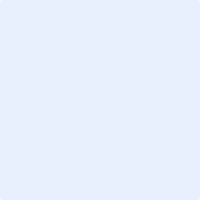    ФОТОГРАФИЈУ ПРОИЗВОДА УБАЦИТИ У ПРОЗОРДатум пријавеИме и презиме излагача:Мејл адреса:Мобилни телефон:Врста робе која се излаже:Линк профила ка друштвеним мрежама: